Publicado en Madrid el 28/06/2018 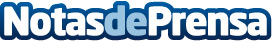 La Fundación Avata organiza las III Jornadas sobre seguridad vial y la ley 35/15En su compromiso con la seguridad vial, y tras el éxito de ediciones anteriores, la Fundación Avata dará inicio en Madrid a las terceras jornadas de seguridad vial en las que se analizará en profundidad la aplicación de la ley 35/15 de tráfico y seguridad vial y su trayectoria desde su aprobaciónDatos de contacto:Antonio Fidalgo Casado653448476Nota de prensa publicada en: https://www.notasdeprensa.es/la-fundacion-avata-organiza-las-iii-jornadas Categorias: Nacional Derecho Educación Automovilismo Sociedad Madrid Eventos Seguros Industria Automotriz http://www.notasdeprensa.es